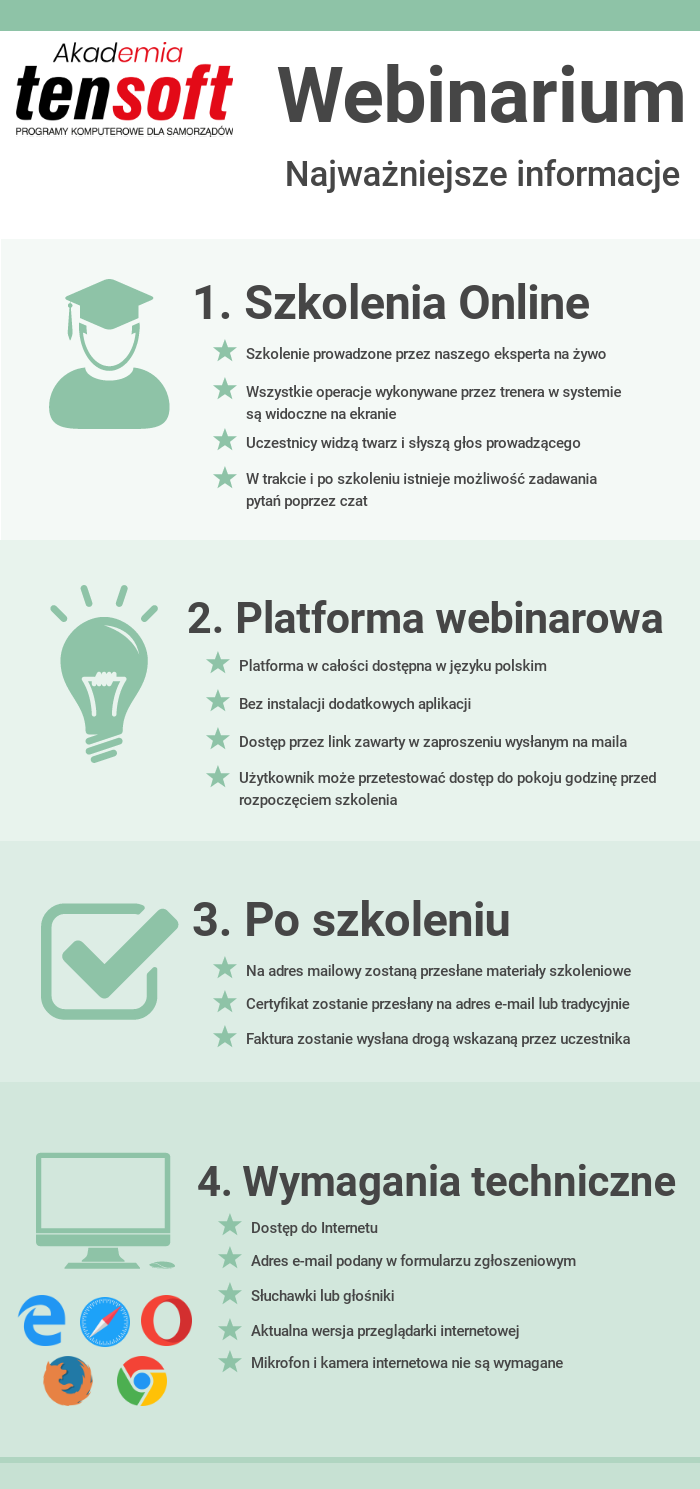 Zapraszamy na Webinarium doskonalące użytkowników Systemu AdASZapraszamy na Webinarium doskonalące użytkowników Systemu AdASZapraszamy na Webinarium doskonalące użytkowników Systemu AdASZapraszamy na Webinarium doskonalące użytkowników Systemu AdASMODUŁ MIESZKAŃCY 
WYBORY, DOBRE PRAKTYKI, NOWOŚCIMODUŁ MIESZKAŃCY 
WYBORY, DOBRE PRAKTYKI, NOWOŚCIMODUŁ MIESZKAŃCY 
WYBORY, DOBRE PRAKTYKI, NOWOŚCIMODUŁ MIESZKAŃCY 
WYBORY, DOBRE PRAKTYKI, NOWOŚCIData:10 czerwca 2020 r.Czas:10.00-12.00Narzędzie:Platforma webinarowa (szczegóły techniczne poniżej)Platforma webinarowa (szczegóły techniczne poniżej)Platforma webinarowa (szczegóły techniczne poniżej)Cena:*89,00 zł./1 osobę – zgłoszenia przyjmujemy do 08-06-2020 r.Liczba miejsc jest ograniczona.*89,00 zł./1 osobę – zgłoszenia przyjmujemy do 08-06-2020 r.Liczba miejsc jest ograniczona.*89,00 zł./1 osobę – zgłoszenia przyjmujemy do 08-06-2020 r.Liczba miejsc jest ograniczona.DLA KOGO?DLA KOGO?DLA KOGO?DLA KOGO?- Sekretarze, Naczelnicy Wydziałów Spraw Obywatelskich, pracownicy jst zajmujący się ewidencją ludności, - komisarze wyborczy lub osoby odpowiedzialne za przygotowanie wyborów.- Sekretarze, Naczelnicy Wydziałów Spraw Obywatelskich, pracownicy jst zajmujący się ewidencją ludności, - komisarze wyborczy lub osoby odpowiedzialne za przygotowanie wyborów.- Sekretarze, Naczelnicy Wydziałów Spraw Obywatelskich, pracownicy jst zajmujący się ewidencją ludności, - komisarze wyborczy lub osoby odpowiedzialne za przygotowanie wyborów.- Sekretarze, Naczelnicy Wydziałów Spraw Obywatelskich, pracownicy jst zajmujący się ewidencją ludności, - komisarze wyborczy lub osoby odpowiedzialne za przygotowanie wyborów.JAKIE KORZYŚCI?JAKIE KORZYŚCI?JAKIE KORZYŚCI?JAKIE KORZYŚCI?- usprawnienie przygotowania wyborów,- uporządkowanie dotychczasowej wiedzy w ramach omawianego modułu,- poznanie konkretnych przykładów,- bezpośredni kontakt z ekspertem,- możliwość zadawania pytań w trakcie i po webinarze.- usprawnienie przygotowania wyborów,- uporządkowanie dotychczasowej wiedzy w ramach omawianego modułu,- poznanie konkretnych przykładów,- bezpośredni kontakt z ekspertem,- możliwość zadawania pytań w trakcie i po webinarze.- usprawnienie przygotowania wyborów,- uporządkowanie dotychczasowej wiedzy w ramach omawianego modułu,- poznanie konkretnych przykładów,- bezpośredni kontakt z ekspertem,- możliwość zadawania pytań w trakcie i po webinarze.- usprawnienie przygotowania wyborów,- uporządkowanie dotychczasowej wiedzy w ramach omawianego modułu,- poznanie konkretnych przykładów,- bezpośredni kontakt z ekspertem,- możliwość zadawania pytań w trakcie i po webinarze.PROGRAM:PROGRAM:PROGRAM:PROGRAM:I.  Rejestr wyborców:1.  Wyborcy – zakładanie kart.2.  Wydruki - o czym należy pamiętać?3.  Kontrola wydruków i poprawności treści – jak unikać pomyłek. 4.  Wszystko o zaświadczeniach dotyczących prawa do głosowania.5.  Widok, wyświetlanie, edycja.II.  Ewidencja ludności – aktualne zagadnienia.1.  Usprawnienia i nowe funkcjonalności w module.2.  Licznik zapytań o dane osobowe.3.  Słowniki-wskazówki dla użytkowników.4.  Korzyści wynikające z integracji modułu z innymi modułami oraz systemami.5.  Przygotowanie wydruków-dobre praktyki.6.  Wczytywanie danych ze Źródła.III. Blok pytań i odpowiedzi.I.  Rejestr wyborców:1.  Wyborcy – zakładanie kart.2.  Wydruki - o czym należy pamiętać?3.  Kontrola wydruków i poprawności treści – jak unikać pomyłek. 4.  Wszystko o zaświadczeniach dotyczących prawa do głosowania.5.  Widok, wyświetlanie, edycja.II.  Ewidencja ludności – aktualne zagadnienia.1.  Usprawnienia i nowe funkcjonalności w module.2.  Licznik zapytań o dane osobowe.3.  Słowniki-wskazówki dla użytkowników.4.  Korzyści wynikające z integracji modułu z innymi modułami oraz systemami.5.  Przygotowanie wydruków-dobre praktyki.6.  Wczytywanie danych ze Źródła.III. Blok pytań i odpowiedzi.I.  Rejestr wyborców:1.  Wyborcy – zakładanie kart.2.  Wydruki - o czym należy pamiętać?3.  Kontrola wydruków i poprawności treści – jak unikać pomyłek. 4.  Wszystko o zaświadczeniach dotyczących prawa do głosowania.5.  Widok, wyświetlanie, edycja.II.  Ewidencja ludności – aktualne zagadnienia.1.  Usprawnienia i nowe funkcjonalności w module.2.  Licznik zapytań o dane osobowe.3.  Słowniki-wskazówki dla użytkowników.4.  Korzyści wynikające z integracji modułu z innymi modułami oraz systemami.5.  Przygotowanie wydruków-dobre praktyki.6.  Wczytywanie danych ze Źródła.III. Blok pytań i odpowiedzi.I.  Rejestr wyborców:1.  Wyborcy – zakładanie kart.2.  Wydruki - o czym należy pamiętać?3.  Kontrola wydruków i poprawności treści – jak unikać pomyłek. 4.  Wszystko o zaświadczeniach dotyczących prawa do głosowania.5.  Widok, wyświetlanie, edycja.II.  Ewidencja ludności – aktualne zagadnienia.1.  Usprawnienia i nowe funkcjonalności w module.2.  Licznik zapytań o dane osobowe.3.  Słowniki-wskazówki dla użytkowników.4.  Korzyści wynikające z integracji modułu z innymi modułami oraz systemami.5.  Przygotowanie wydruków-dobre praktyki.6.  Wczytywanie danych ze Źródła.III. Blok pytań i odpowiedzi.DLACZEGO MY?DLACZEGO MY?DLACZEGO MY?DLACZEGO MY?Nasi trenerzy to wieloletni pracownicy i praktycy w obsłudze systemów ERP. Prowadzący partycypują 
w procesie tworzenia i aktualizacji programów obsługujących Administrację Publiczną i klientów biznesowych. Wiedza przekazywana w trakcie szkolenia jest oparta na doświadczeniu trenerów 
w pracy z konkretnymi modułami. Szkoleniowcy dysponują wiedzą z zakresu przepisów prawa 
co znacząco ułatwia przekazywanie informacji, nie tylko pod kątem funkcjonalnym systemów.Nasi trenerzy to wieloletni pracownicy i praktycy w obsłudze systemów ERP. Prowadzący partycypują 
w procesie tworzenia i aktualizacji programów obsługujących Administrację Publiczną i klientów biznesowych. Wiedza przekazywana w trakcie szkolenia jest oparta na doświadczeniu trenerów 
w pracy z konkretnymi modułami. Szkoleniowcy dysponują wiedzą z zakresu przepisów prawa 
co znacząco ułatwia przekazywanie informacji, nie tylko pod kątem funkcjonalnym systemów.Nasi trenerzy to wieloletni pracownicy i praktycy w obsłudze systemów ERP. Prowadzący partycypują 
w procesie tworzenia i aktualizacji programów obsługujących Administrację Publiczną i klientów biznesowych. Wiedza przekazywana w trakcie szkolenia jest oparta na doświadczeniu trenerów 
w pracy z konkretnymi modułami. Szkoleniowcy dysponują wiedzą z zakresu przepisów prawa 
co znacząco ułatwia przekazywanie informacji, nie tylko pod kątem funkcjonalnym systemów.Nasi trenerzy to wieloletni pracownicy i praktycy w obsłudze systemów ERP. Prowadzący partycypują 
w procesie tworzenia i aktualizacji programów obsługujących Administrację Publiczną i klientów biznesowych. Wiedza przekazywana w trakcie szkolenia jest oparta na doświadczeniu trenerów 
w pracy z konkretnymi modułami. Szkoleniowcy dysponują wiedzą z zakresu przepisów prawa 
co znacząco ułatwia przekazywanie informacji, nie tylko pod kątem funkcjonalnym systemów.Jak dokonać zgłoszenia?Jak dokonać zgłoszenia?Jak dokonać zgłoszenia?Jak dokonać zgłoszenia?Należy wypełnić formularz zgłoszeniowy online dostępny na stronie www.szkolenia.tensoft.pl lub przesłać faxem pobraną i wypełnioną kartę zgłoszenia.Należy wypełnić formularz zgłoszeniowy online dostępny na stronie www.szkolenia.tensoft.pl lub przesłać faxem pobraną i wypełnioną kartę zgłoszenia.Należy wypełnić formularz zgłoszeniowy online dostępny na stronie www.szkolenia.tensoft.pl lub przesłać faxem pobraną i wypełnioną kartę zgłoszenia.Należy wypełnić formularz zgłoszeniowy online dostępny na stronie www.szkolenia.tensoft.pl lub przesłać faxem pobraną i wypełnioną kartę zgłoszenia.Kontakt:	Tensoft Sp. z o.o.ul. Technologiczna 2, 45-839 OpoleTelefon: 77 540 78 40, kom. 602 358 748, fax: 77 544 60 85e-mail: szkolenia@tensoft.pl , strona: www.tensoft.pl Kontakt:	Tensoft Sp. z o.o.ul. Technologiczna 2, 45-839 OpoleTelefon: 77 540 78 40, kom. 602 358 748, fax: 77 544 60 85e-mail: szkolenia@tensoft.pl , strona: www.tensoft.pl Kontakt:	Tensoft Sp. z o.o.ul. Technologiczna 2, 45-839 OpoleTelefon: 77 540 78 40, kom. 602 358 748, fax: 77 544 60 85e-mail: szkolenia@tensoft.pl , strona: www.tensoft.pl Kontakt:	Tensoft Sp. z o.o.ul. Technologiczna 2, 45-839 OpoleTelefon: 77 540 78 40, kom. 602 358 748, fax: 77 544 60 85e-mail: szkolenia@tensoft.pl , strona: www.tensoft.pl 